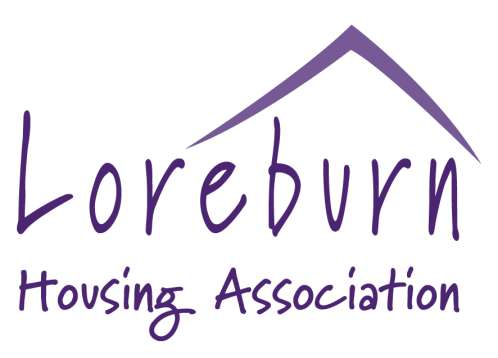 Application for Shared OwnershipFor your assistance, this document can also be made available in another language, in Braille, in large print, or on audio cassette.Please ask any member of staff and the necessary arrangements will be made.Page | 1Instructions For Completion1.	Please complete all sections fully. If you require assistance, please ask.2.	Where boxes are provided, tick the box which indicates the response most relevant to you.3.	Where you are asked for more detail and there is not enough room, please use the space on page 84.	Please refer to the Guidance Notes when completing this FormCompletion of this form does not guarantee approval by the Association for Shared Ownership.Data Protection Act 2018Your application will be treated in confidence and in compliance with the Date Protection Act 2018.SECTION 11.	Personal DetailsPage | 22.	Please list everyone currently living at your present address (including yourself)3.	Will you require a mortgage?	YES / NO4.	If yes, have you approached a Building Society / Bank, concerning availability of mortgage facilities?YES / NO5.	If yes, are mortgage facilities available to you?	YES / NO Please provide name and address below6.	Do you have a Solicitor	YES / NO7.	If yes please provide full name and address belowPage | 38.	Please state the amount of savings you will put towards share purchase9.	Please give your total monthly income (after tax and other deductions), including maintenance, family credit, child benefit etc11.	How much can you realistically afford to pay for housing (rent + mortgage) per month?SECTION 21.	Details of your present householdPlease indicate which of the following describes your current housing situation (please tick)Page | 42.	How long have you lived in your current housing situation?Applicant _____years ______monthsJoint Applicant ______years _______months3. If you are paying rent for your accommodation, please give the name and address of the landlord, agency, or person you are renting from4. Are you selling your present home?	Yes / No5. If yes please state the approximate value.	£6. Will there be a mortgage left to pay?	Yes / No7. Please state the approximate mortgage left amount:	£8. Has a date of entry been set?	Yes / No9. If yes please state date of proposed entry:	Date:Page | 510.	Please give the addresses of your previous accommodation in the last five years, starting with your current address (also include joint tenant)Page | 610.Have you ever been a resident in an LHA property before?	YES / NO11.If yes please state address and dates:Address:	Date:SECTION 31.	Please state areas and / or towns you are interested in:If you are interested in a particular property or have noted an interest though your Solicitor, please indicate below the property addressPlease note that you are required to confirm in writing your intention to purchase a property to the Association.Page | 7SECTION 41.	Employment DetailsJob Title:2.	How long have you been employed in your present job?Applicant ________years ________monthsJoint Applicant ________years _______ monthsPage | 8SECTION 51.	Please provide any other further information or details why you wish to leave your present accommodationSection 6Please read the following points before signing the declaration on page 10	As a sharing owner you are responsible for all internal and external repairs and maintenance to your property.	As a sharing owner you have a mutual responsibility for certain items common to you and your neighbours.	Any work common to all residents should be organised between you and your neighbours and paid for collectively.	As a sharing owner you do not have the same rights as tenants in rented properties and therefore the Association does not take on the role a landlord.	If there any disputes about your rights and responsibilities, you will need to refer to you Occupancy Agreement and Disposition and perhaps seek assistance from your solicitor.	If you are purchasing 100% or become 100% owner the service charge and shared ownership buildings insurance is still applicable.Please refer to the Shared Ownership Guidance Notes for more information.Page | 9SECTION 7DeclarationI declare that the particulars given by me on this application form are true in all respects, and I have read Section 6 and agree. I hereby authorise the Association to make any enquiries necessary in connection with my application:-	To any landlord(s) within the last 5 years-	To any Doctor to verify medical circumstances-	To any agency for further details, or to authenticate or to clarify details provided in this application, or associated formsWhere a joint application is being made, both parties must signSigned: __________________________Joint Applicant Signed: _________________________Date: ____________________________Date: ___________________________Please return this application form to:FREEPOST RSTA-SRCLKHGK,
Loreburn Housing Association 27 Moffat Road Dumfries DG1 1NNEmail: customerservice@loreburn.org.ukTelephone: 01387 321 300Loreburn Housing Association is a registered Scottish Charity No SC029917Page | 10ApplicantPartner (if applicable)Preferred Title:Name:Address:Telephone Number:Work:Home:Mobile:Work:Home:Mobile:Male / Female/Transgender/ Prefer not to say:Date Of Birth:Marital Status:NameD.O.BRelationship to ApplicantLiving with you if move? (Tick)ApplicantApplicant£Joint Applicant£Applicant£Joint Applicant£Applicant£Joint Applicant£ApplicantJoint ApplicantLoreburn Housing Association TenantOwner-OccupierTied AccommodationLocal Council or other Housing Association TenantPrivate LandlordLiving with friends/relativesOther (please describe)Name:Address:Contact Number:NameAddressFull Name & Address of Landlord/Mortgage Co.Date to / fromReason for leaving1.6.2.7.3.8.4.9.5,10.ApplicantJoint ApplicantEmployers NameAddress:Telephone Number:Employers NameAddress:Telephone Number: